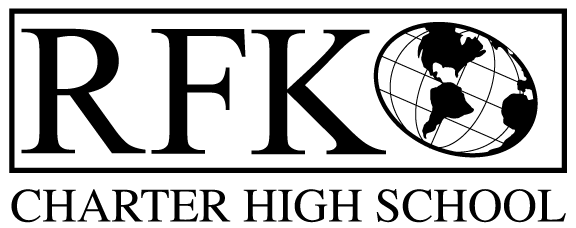 4300 Blake Rd. SWPhone-505-243-1118 / Fax: 505-242-7444PARENT NOTIFICATION LETTER(In Accordance with No Child Left Behind Act, Title 1, Part A, Section 1111,Parent Right to Know/House Bill 212: 22-10A-16)October 2, 2017	Dear Parent:On , President Bush signed the new federal education act, titled No Child Left Behind.  This new law includes many new programs and changesfor all public schools in the .The new laws permit you, as a parent or guardian, the right to request information about the licensure and other qualifications, teaching assignment, and training of your child’s teacher and any paraprofessional (instructional assistants) who may work with your child.If you are interested in requesting this information, please contact Robert Baade at (505) 243-1118.Sincerely,	Raquel ReedySuperintendentAlbuquerque Public Schools